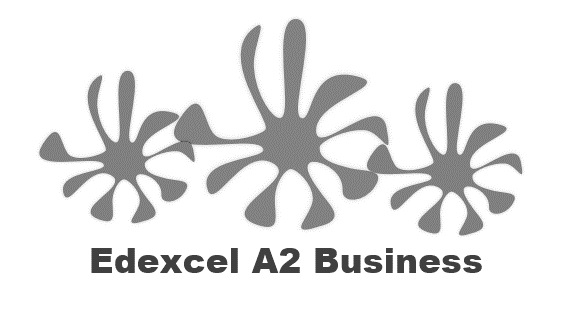 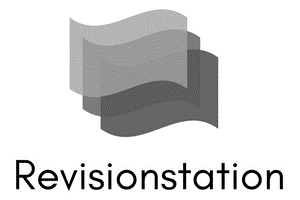 Starter quiz – what do you think the country names are?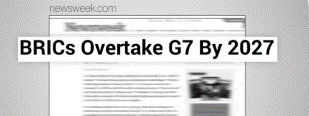 BRIC economies: ________________________________________________________________________________________________________________________________________________________________________________________________________________________________________________________________________________________________________________________________________MINT economies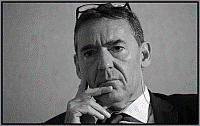 ________________________________________________________________________________________________________________________________________________________________________________________________________________________________________________________________________________________________________________________________________Write a definition of economy here:________________________________________________________________________________________________________________________________________________________________________________________________________________________________________________________________________________________________________________________________________Comparison of growth ratesImplications of economic growth for individuals and businesses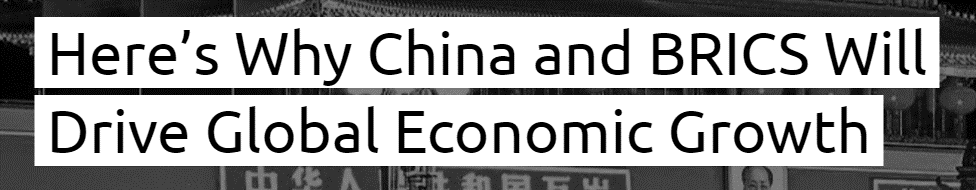 Economic growthGrowing economies start to see changes in employment _________________________; working women, migration, the rise of the ______________ job, home working and the search for a better ___________________ balance. The countries that manage to pull themselves out of ______________________ and get richer are those that are able to ______________________ away from agriculture and other traditional products. As labour and other resources move from agriculture into modern economic activities, overall productivity rises and ___________________ expand.What does all this growth mean for business? 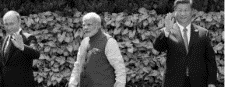 All these new growing and emerging economies have increasing _______________________ of their __________________________This means opportunities to increase ___________________ and profit for MNCs by moving into new ________________________Increased incomes combined with low labour costs and __________________ to market make these growing economies very ______________________ Indicators of growth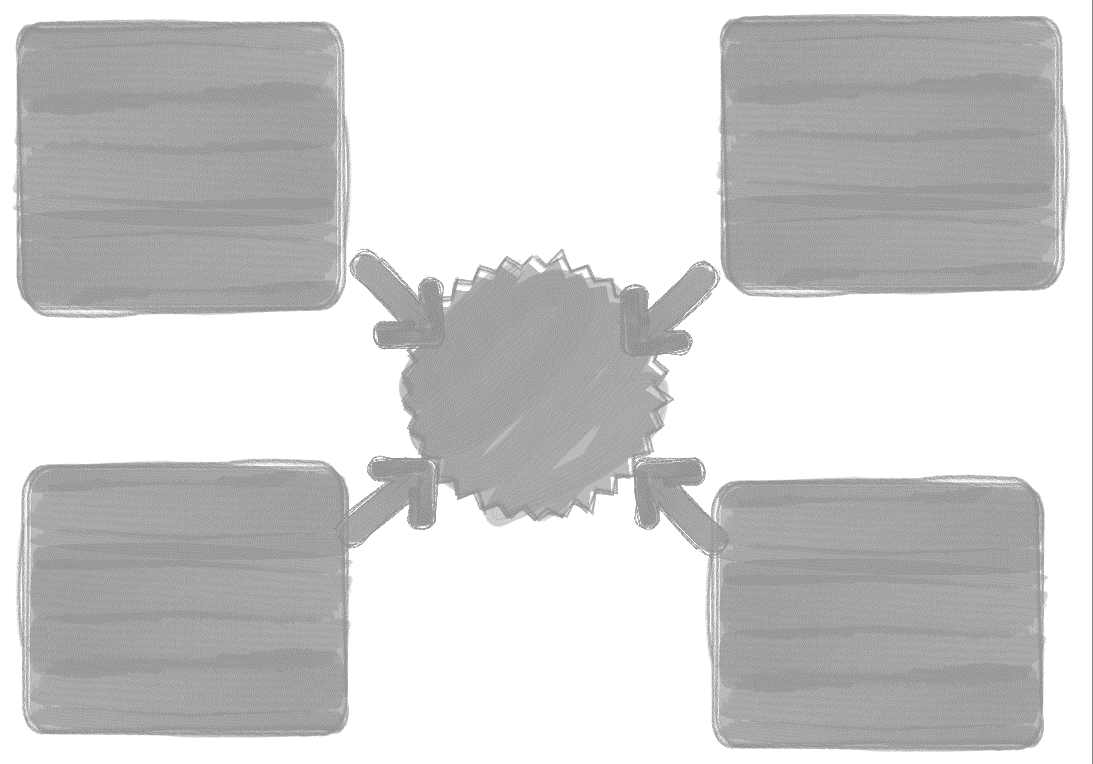 Comparison of indicators of growth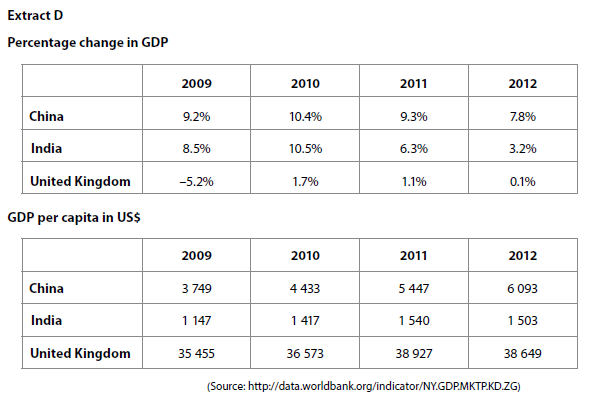 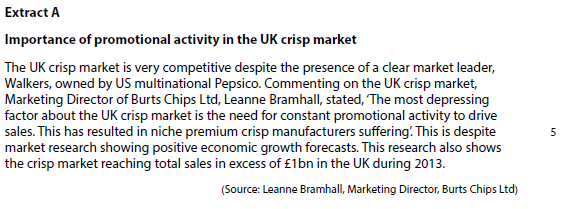 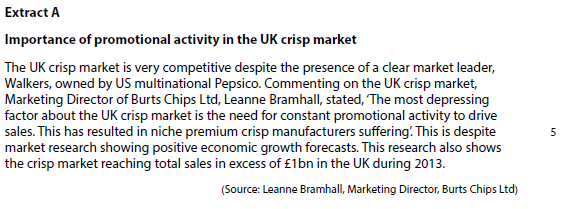 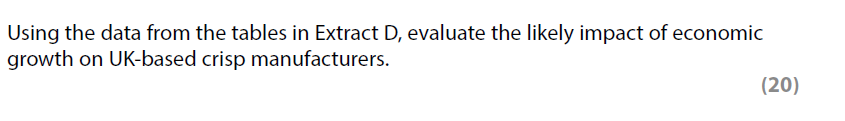 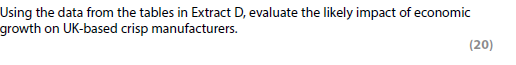 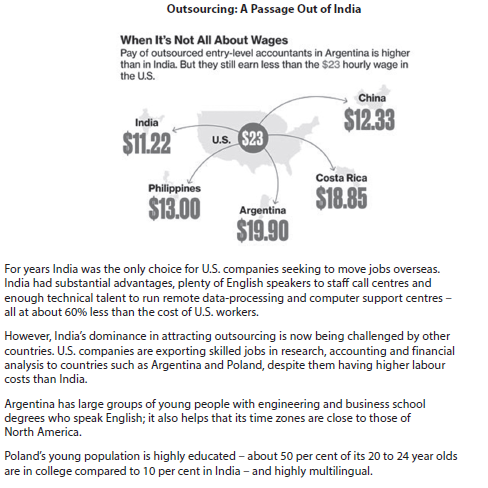 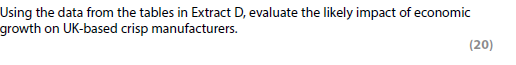 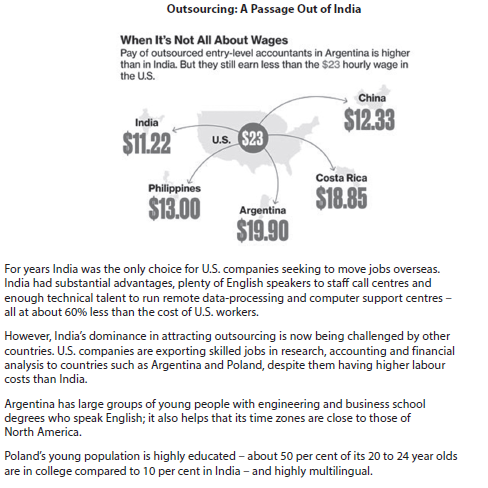 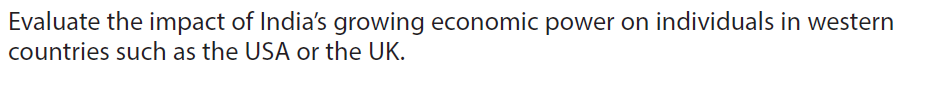 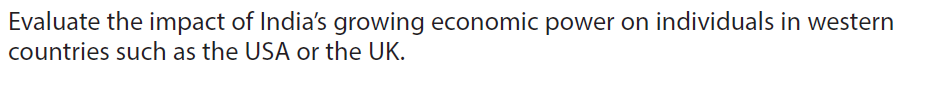 BMRIINCTCurrent GDP growth rateUKBrazilRussiaIndiaChinaCountryGDP of nationsLiteracyHealthHDIUKBrazilRussiaIndiaChinaMexicoIndonesiaNigeriaTurkey